Publicado en Madrid el 10/05/2017 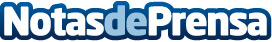 España es uno de los países europeos con mayor número de empresas en la industria gráficaNuestro país ocupa el tercer puesto en número de compañías y el quinto en volumen de producción de todo el continente. A pesar de ello, el número de empresas del sector se habría reducido a la mitad en la última década. 360imprimir, empresa especializada en servicios impresos de marketing ha invertido un millón y medio de euros para desarrollar su modelo de negocio en nuestro país
Datos de contacto:Enrique MartínezNota de prensa publicada en: https://www.notasdeprensa.es/espana-es-uno-de-los-paises-europeos-con-mayor_1 Categorias: Finanzas Marketing Sociedad Emprendedores Recursos humanos Otras Industrias http://www.notasdeprensa.es